Erişkin hematoloji kliniği Tacrolimus takip ve tedavi formu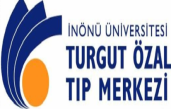            İNTRAVENÖZ UYGULAMA (IV)                                                           ( 5 mg ampül)  Tacrolimus başlama tarihi (IV):    (D- 2.gün)…../…………./…..  Tacrolimus dozu (IV): 2 x 0.015 mg/kg,  2 x……….mg/gün (12 ara ile uygulanır)  Tacrolimus uygulama (IV): 150 ml % 0.9 NaCl veya %5 dextroz içerisinde 2 saatte IV yoldan uygulanır. (ışıktan koruma gerekmez).  Tacrolimus dozu (IV): Tacrolimus dozu yağsız vücut ağırlığına göre hesaplanır.   Tacrolimus infüzyon hazırlama (IV): Hesaplanan tacrolimus çözeltinin konsantrasyonu 0.004-0.2 mg/ml (=4-20 mikrogram/ml)  aralığında olmalıdır.  Not:  Stabilitesinde bozulma ve absorbsiyonuna neden olacağı için PVC'den (polyvinyl chloride) üretilmiş infüzyon torbaları kullanmak uygun değildir (polyethylene'den yapılmışlar uygundur).Tacrolimusa devam süresi (IV) : IV tedaviye tacrolimus tedavisine engrafman olana kadar veya oral tedaviyi  tolere edene kadar devam edilir (genellikle tolere eden hastalarda D+14'den sonra oral tedaviye geçilir).Alternatif tacrolimus doz ve infüzyonu (IV): 1 x 0.03 mg/kg/gün  (……….mg/gün) 250 - 500 ml % 0.9 NaCl veya %5 dextroz içerisinde 24 saatte IV infüzyon ile uygulanır.         ORAL UYGULAMA (PO)                                               (0.5 mg  - 1 mg - 5 mg 50 sert kapsül ) Tacrolimus başlama tarihi (PO) : ……../…………./……...Tacrolimus dozu (PO): 2 x 0.06 mg/kg  ( 2 x………mg/gün). Doz hesaplanmasında takrolimus dozu en yakın 0.5 mg'a yuvarlanabilir. Tacrolimus devam süresi (PO): Tacrolimus'un günlük dozunun sorunsuz (≤ II akut GVHD) hastalarda 2 aydan sonra azaltılması düşünülmeli. GVHD gelişmeyen hastalarda tacrolimus tedavisi 6. ay sonunda sonlandırılır. Tacrolimus alınma şekli (PO): Kapsüller kırmadan, bölmeden ve çiğnenmeden alınır. Kapsüller sabah ve aç karnına alınması önerilir (yemekten 1 saat önce veya 2 saat sonra).Tacrolimus serum seviyesi: 10-15 ng/ml (5-20 ng/ml serum seviyesi kabul edilebilir.)Tacrolimus dönüştürme oranı: IV uygulamadan PO'e geçiltiği zaman tacrolimus dozu 4 katı olacak şekilde hesaplanır.Tacrolimus tedavisine geçme: Son siklosporin son dozundan 12-24 saat sonra tacrolimus tedavisine geçilebilir (siklosporin seviyesi yüksek olanlarda beklenmelidir).Tacrolimus tedavi sirasında takip parametreleri: Böbrek fonksiyonu, kan şekeri, karaciğer fonksiyonu, serum elektrolitleri (kalsiyum, magnezyum, fosfor, potasyum); kalp yetmezliği olan hastalarda periyodik olarak, bradiaritmiler ve QT aralığı takibi).Ad/soyad:                                              Ad/soyad:                                              Nakil tipi:                                             Tanı:Tanı:Nakil tarihi :                     Ağırlık (kg):Yağsız vücut ağırlığı(kg):GFR(ml/dk):Serum kreatin   Tacrolimus dozu1- 1.5 x bazal Mevcut dozun % 75-1001.6- 1.9 x bazalMevcut dozun % 25-50> 1.9 x bazalTacrolimus verilmez, ancak hastanın renal fonksiyonları stabil seyrederse dozun %50'si başlanır